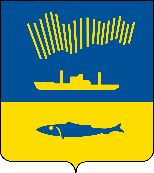 АДМИНИСТРАЦИЯ ГОРОДА МУРМАНСКАП О С Т А Н О В Л Е Н И Е 20.04.2022                                                                                                        № 992В соответствии с Федеральным законом от 28.12.2009 № 381-ФЗ                 «Об основах государственного регулирования торговой деятельности                             в Российской Федерации», Федеральным законом от 06.10.2003 № 131-ФЗ             «Об общих принципах организации местного самоуправления в Российской Федерации», Уставом муниципального образования город Мурманск, постановлением администрации города Мурманска от 13.06.2013 № 1462           «Об утверждении порядка организации размещения нестационарных торговых объектов на территории муниципального образования город Мурманск»                 п о с т а н о в л я ю: 1. Внести в приложение к постановлению администрации                           города Мурманска от 29.01.2016 № 196 «Об утверждении состава комиссии по организации размещения нестационарных торговых объектов на территории муниципального образования город Мурманск» (в ред. постановлений                     от 09.06.2016 № 1666, от 09.02.2017 № 311, от 28.03.2017 № 813, от 19.12.2017           № 4033, от 28.02.2018 № 495, от 10.08.2018 № 2538, от 11.10.2018 № 3534,                         от 21.05.2019 № 1733, от 18.05.2021 № 1304, от 10.11.2021 № 2879) следующие изменения:1.1. Исключить из состава комиссии по организации размещения нестационарных торговых объектов на территории муниципального образования город Мурманск (далее – комиссия) Крисальную Ольгу Анатольевну.1.2. Включить в состав комиссии Анисимову Ольгу Николаевну – начальника отдела по земельным ресурсам комитета имущественных отношений города Мурманска.1.3. Должность члена комиссии Майзерова Андрея Николаевича изложить в новой редакции: «заместитель начальника отдела земельных отношений комитета градостроительства и территориального развития администрации города Мурманска».1.4. Строку «Крисальной Ольги Анатольевны – Шаповаловой Юлией Владимировной – заместителем начальника отдела по земельным ресурсам комитета имущественных отношений города Мурманска» заменить строкой «Анисимовой Ольги Николаевны – Шаповаловой Юлией Владимировной – заместителем начальника отдела по земельным ресурсам комитета имущественных отношений города Мурманска».2. Отделу информационно-технического обеспечения и защиты информации администрации города Мурманска (Кузьмин А.Н.) разместить настоящее постановление на официальном сайте администрации города Мурманска в сети Интернет.3. Редакции газеты «Вечерний Мурманск» (Хабаров В.А.) опубликовать настоящее постановление.4. Настоящее постановление вступает в силу со дня подписания.5. Контроль за выполнением настоящего постановления возложить на заместителя главы администрации города Мурманска Синякаева Р.Р.Глава администрации города Мурманска                                                                         Ю.В. Сердечкин